AP Chemistry: Thermodynamics Quiz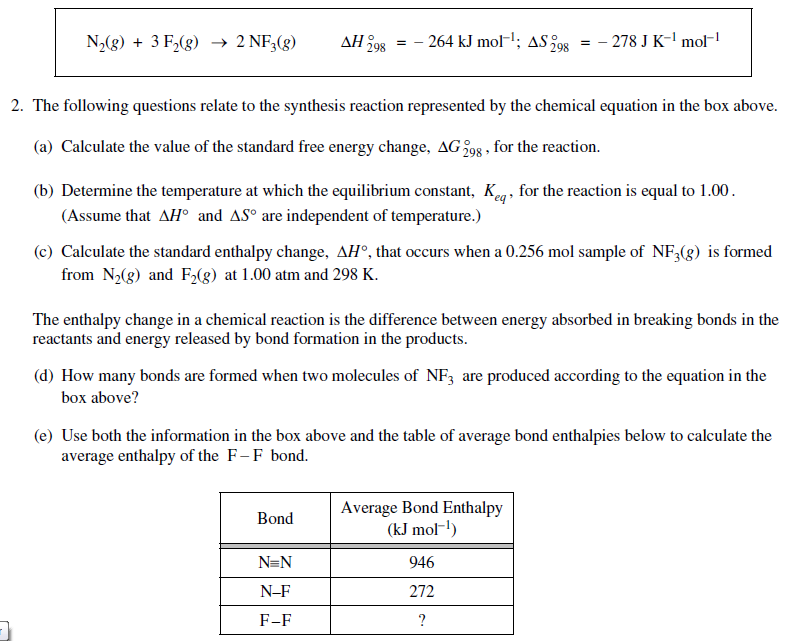 